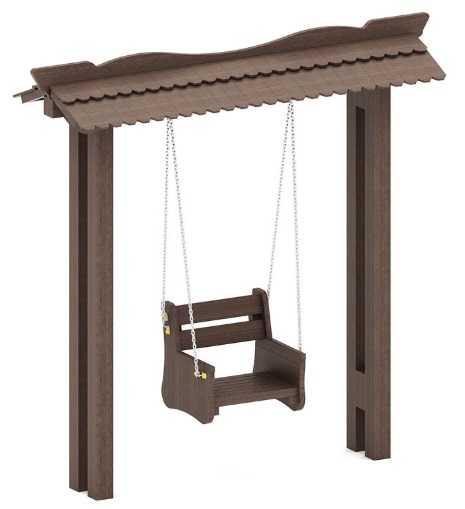 Диван на подвесе 0807Размер не менее: длина – 2400 мм, ширина –790 мм, высота - 2500 мм.Изделие представляет качели с сиденьем-диваном под крышей.Вертикальные стойки должны быть изготовлены из калиброванного пиломатериала, сечением не менее 100*100 мм. Крыша должны быть изготовлена из пиломатериала, толщиной не менее 12 мм, которая крепится на калиброванный пиломатериал, сечением не менее 40*40 мм.Сиденье-диван должно быть изготовлено из калиброванного пиломатериала, толщиной не менее 40 мм, спинка – 30 мм. Цепь должна быть оцинкованная. Крепление цепи к горизонтальному основанию должно быть при помощи фторопластовой втулки. При изготовлении несущих конструкций (столбов) должна быть использована технология склейки под прессом нескольких слоев древесины.Деревянные детали должны быть тщательно отшлифованы, кромки закруглены и окрашены с применением лака с морилкой.Металлические элементы окрашены яркими порошковыми красками с предварительной  антикоррозийной обработкой. Выступающие концы болтовых соединений должны закрываться пластиковыми заглушками.Обязательно наличие закладных деталей для монтажа.